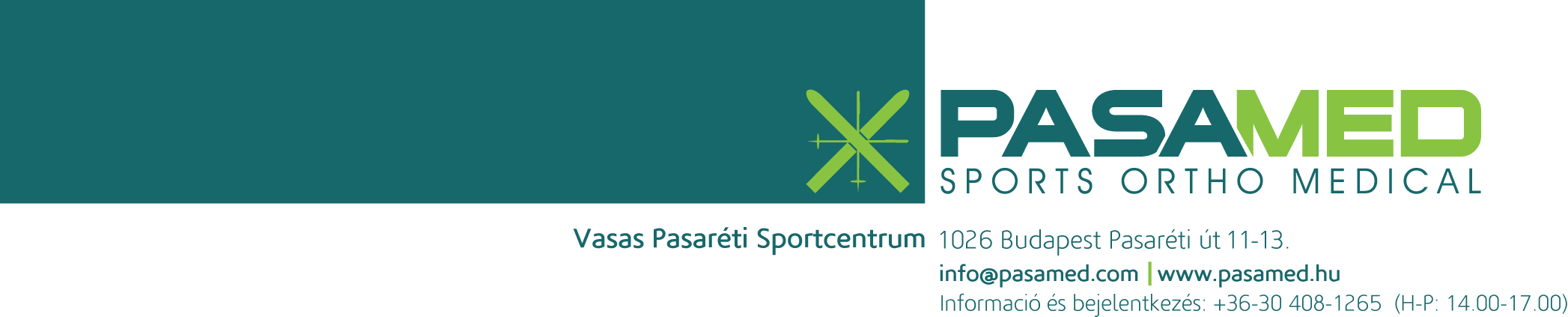 BEUTALÓ 2Corehab Állapotfelmérés- Sérülés utániJavaslom, alulírott……………………………... részleges, vagy teljes keresztszalag sérülés utáni állapotfelmérését. (Kérjük, aláhúzással jelölni a sérülés mértékét).Diagnózis……………………..            Sérülés időpontja…………………….Beutaló orvos aláírás……………………..                           …………………….                                                                                                     Orvosi pecsét    Dátum:    